Муниципальное казенное общеобразовательное учреждение "Шаласинская средняя общеобразовательная школа"368560, РД, Дахадаевский р-н, с. Шаласи, e-mail: shalasi.school@mail.ru5.03.2020. Шаласинской СОШ прошла акция «Букет для мамы».Лучшие чтецы из классов прочитали стихи для мамы. Лучший букет своими руками Аммайгаджиев Заур ученик 8-го класса. 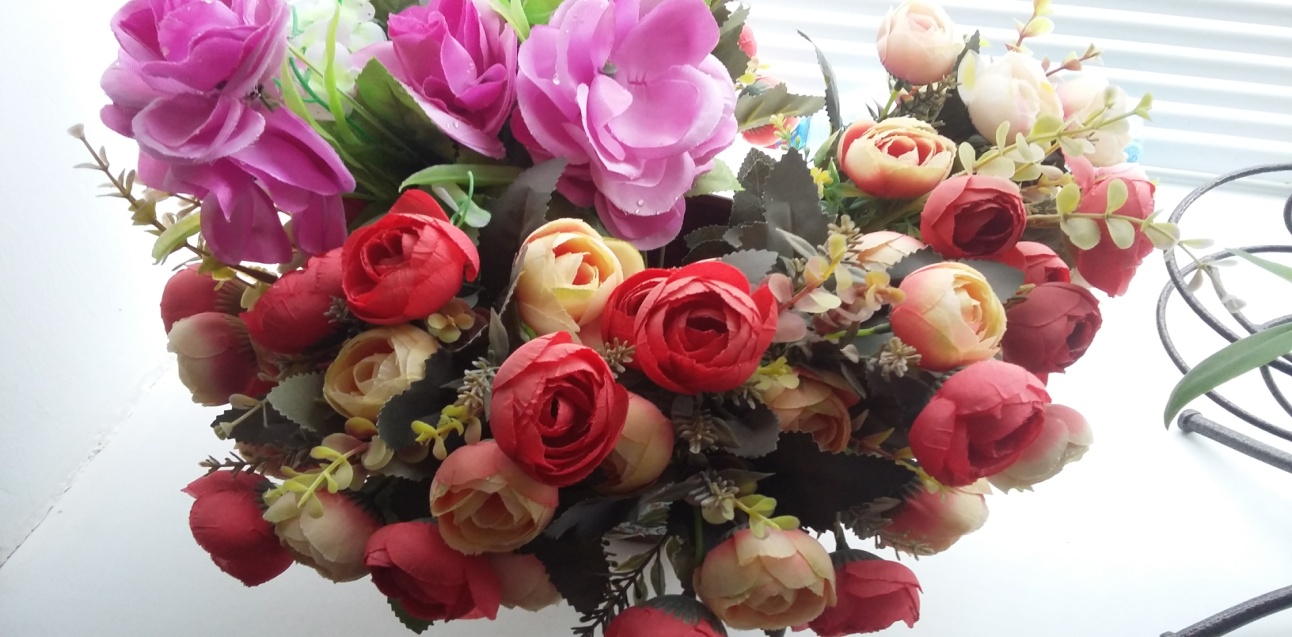 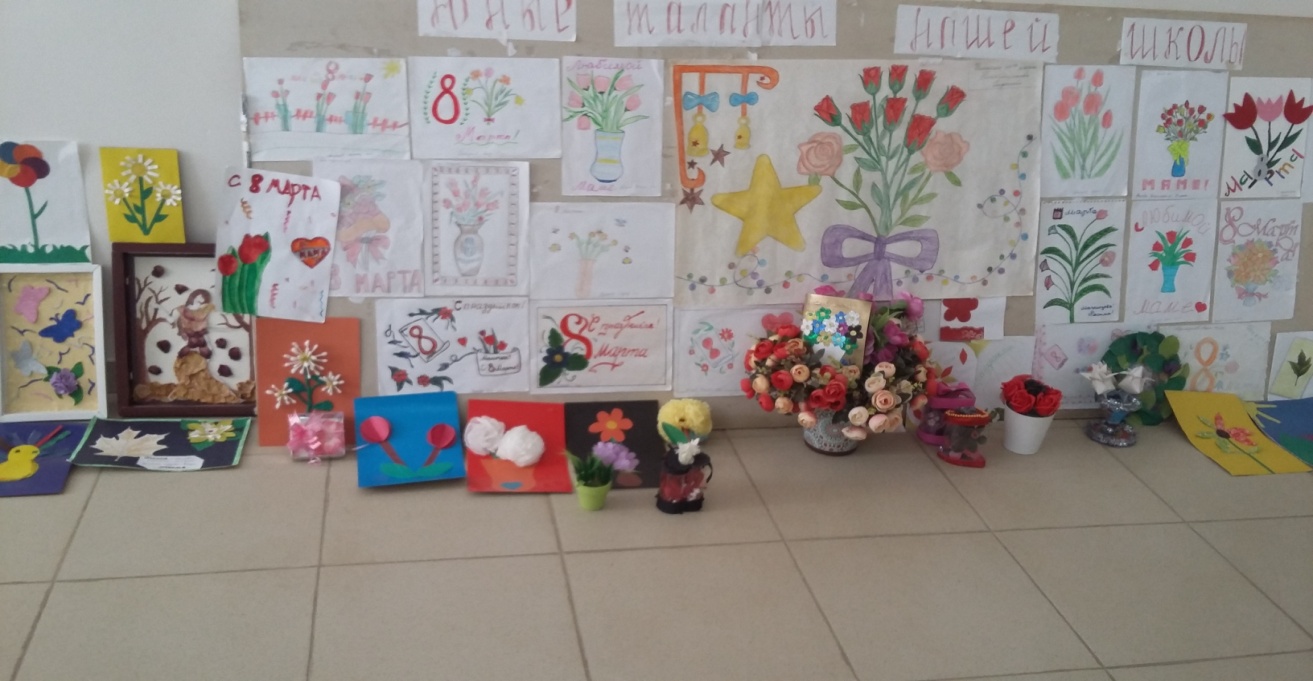 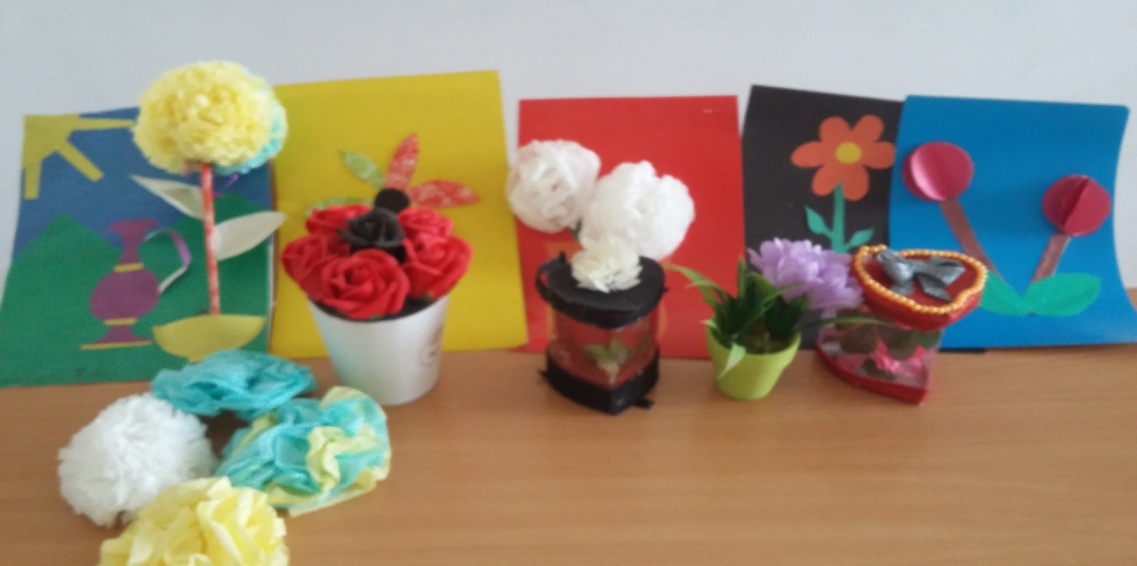 Зам дир по ВР:                                              Абдусаламов А.Ш.